附件1：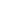 2022年杭州市上城区普通编外岗位工作人员需求计划表序号招聘单位招聘意向数岗位名称招聘条件招聘条件招聘条件招聘条件咨询电话序号招聘单位招聘意向数岗位名称专业学历年龄（周岁）其他条件咨询电话1中共杭州市上城区委统战部2党派专职工作人员1不限大专及以上35周岁及以下应届毕业生0571-871706901中共杭州市上城区委统战部2党派专职工作人员2不限大专及以上35周岁及以下具有2年及以上工作经历0571-871706902杭州市上城区人民政府办公室1区公文交换与文印中心工作人员不限大专及以上35周岁及以下应届毕业生，杭州城区户籍（不含桐庐、建德、淳安），懂印刷、排版等工作。0571-878235233 杭州市上城区机关事务中心1综合岗不限大专及以上35周岁及以下具有2年及以上工作经验,杭州户藉(含桐庐、建德、淳安）0571-878001134杭州市公安局上城区分局21执法执勤不限大专及以上35周岁及以下应届毕业生，能适应路面巡逻及三班倒工作0571-853730524杭州市公安局上城区分局9执法执勤不限大专及以上35周岁及以下能适应路面巡逻及三班倒工作0571-853730525杭州市上城区企业退休人员管理服务中心1窗口图书档案管理、财务管理、会计大专及以上35周岁及以下应届毕业生，杭州城区户籍（不含桐庐、建德、淳安）0571-871823636杭州市上城区卫生健康局1护理护理学大专及以上35周岁及以下应届毕业生0571-881167367杭州市上城区综合行政执法大队1热线受理不限大专及以上35周岁及以下应届毕业生0571-565600238杭州市上城区紫阳街道办事处2党政办工作人员不限本科及以上35周岁及以下应届毕业生，要求熟悉计算机操作，具有较好的文字写作功底，勤劳肯干，责任心强0571-860619108杭州市上城区紫阳街道办事处1公共服务办工作人员不限本科及以上35周岁及以下应届毕业生，要求熟悉计算机操作，具有一定的文字写作功底，勤劳肯干，责任心强，需要下到社区工作0571-860619108杭州市上城区紫阳街道办事处1动迁办工作人员不限本科及以上35周岁及以下应届毕业生，具备一定的沟通能力和文字能力0571-860619109杭州市上城区闸弄口街道办事处1市场监管执法辅助行政管理、工商管理、公共管理、食品安全与检测、食品质量与安全、法学、新闻学、新闻与传播本科及以上35周岁及以下应届毕业生0571-8682210710杭州市上城区九堡街道办事处2医保窗口工作人员不限本科及以上35周岁及以下应届毕业生，工作耐心、细致，沟通能力强，有一定的文字功底，具有较强的协调沟通能力和人际交往能力，能承受较强工作压力，能独立处理和解决所负责的工作任务。0571-8672815911杭州市上城区笕桥街道办事处1后勤工作人员物业管理专业、机电设备类、自动化类、热能与发电工程类 大专及以上35周岁以下应届毕业生0571-8713799011杭州市上城区笕桥街道办事处1信息指挥室工作人员不限本科及以上35周岁以下应届毕业生，负责指挥室和综管大队信息总结撰写，对外宣传以及科室其他日常工作。0571-8713799012杭州市上城区人民检察院1司法文员法学类大专及以上35周岁及以下应届毕业生、杭州户籍（含桐庐、建德、淳安）、具有学士及以上学位0571-89915671、8991567313杭州东站枢纽管理委员会4综合管理1不限大专及以上35周岁及以下应届毕业生，适应弹性工作0571-5666990913杭州东站枢纽管理委员会1综合管理2不限大专及以上35周岁及以下中共党员，有一年及以上工作经验，适应弹性工作0571-56669909汇总54